Ceny OC w październiku 2019 r. - barometr Ubea.plWrzesień przyniósł wzrost średnich składek ubezpieczenia OC. Sprawdzamy, czy wzrostowy trend utrzymał się na początku kolejnego kwartału.Wartość barometru cenowego z października 2019 r. = 92↔ (wynik dla poprzedniego miesiąca: 92↗)W ramach przypomnienia warto poinformować, że średnia miesięczna składka analizowana przez ekspertów Ubea.pl powstaje jako wynik podsumowania ponad 100 000 indywidualnych wyliczeń z kalkulatora OC. Po uśrednieniu składek OC oferowanych internautom przez dziewięciu ubezpieczycieli (Aviva, Benefia, Generali, Link4, MTU24, Proama, UNIQA, Wiener oraz You Can Drive) okazało się, że wynik z października 2019 r. wyniósł 1490 zł.Oznaczało to niewielki miesięczny spadek średniej składki OC (o 0,8%) względem analogicznej wartości odnotowanej dla września. Tym niemniej, odczyt barometru cenowego Ubea.pl utrzymał się na identycznym poziomie (92) jak poprzednio (zobacz poniższy wykres).„To konsekwencja faktu, że po zaokrągleniu zarówno wynik z września, jak i października stanowi 92% średniej składki OC notowanej w styczniu 2019 r. (1624 zł)” - wyjaśnia Andrzej Prajsnar, ekspert porównywarki ubezpieczeniowej Ubea.pl.Brak obniżek OC mimo dobrych wyników finansowych ubezpieczycieliPaździernik 2019 r. upłynął pod znakiem stabilizacji średniej składki OC, mimo że zakłady ubezpieczeń notują bardzo dobre wyniki finansowe. Dane Komisji Nadzoru Finansowego wskazują, że w pierwszej połowie 2019 r. towarzystwa ubezpieczeń zarobiły na sprzedaży polis OC dla kierowców około 0,51 mld zł. Porównywalny zysk techniczny ubezpieczycieli z okresu styczeń - czerwiec 2018 r. wynosił 0,21 mld zł„Ostrożna polityka cenowa zakładów ubezpieczeń wskazuje, że nie są one pewne długookresowych zmian zyskowności polis OC dla kierowców” - podsumowuje Paweł Kuczyński, prezes porównywarki ubezpieczeniowej Ubea.pl.Metodologia tworzenia barometru cenowego Ubea.pl: analizowany poziom średniej składki za OC (bez produktów pakietowych - np. NNW) wynika ze wszystkich kalkulacji, jakie użytkownicy Ubea.pl wykonali w ciągu miesiąca. Średnia składka ze stycznia 2019 r. (1624 zł) jest punktem odniesienia (wartość indeksu cenowego = 100). Analiza uwzględnia polisy tych ubezpieczycieli, którzy byli obecni na rynku w styczniu 2019 r. i do tej pory oferują ubezpieczenia OC.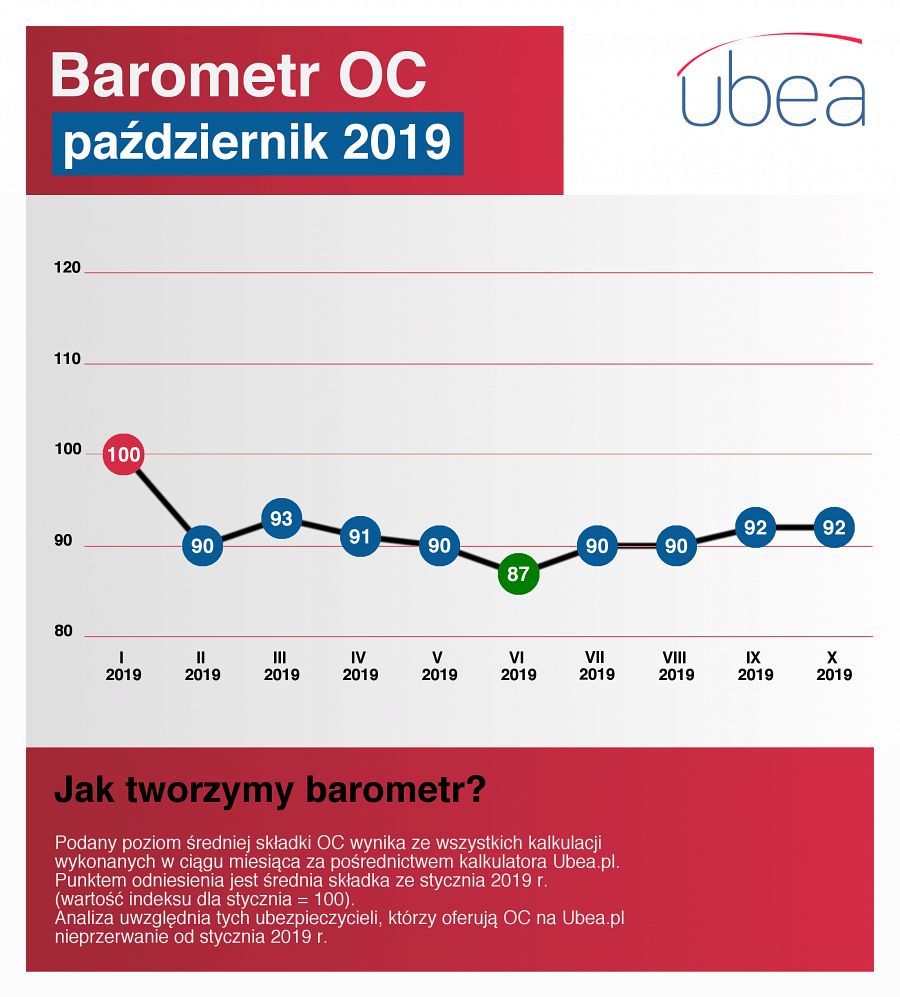 